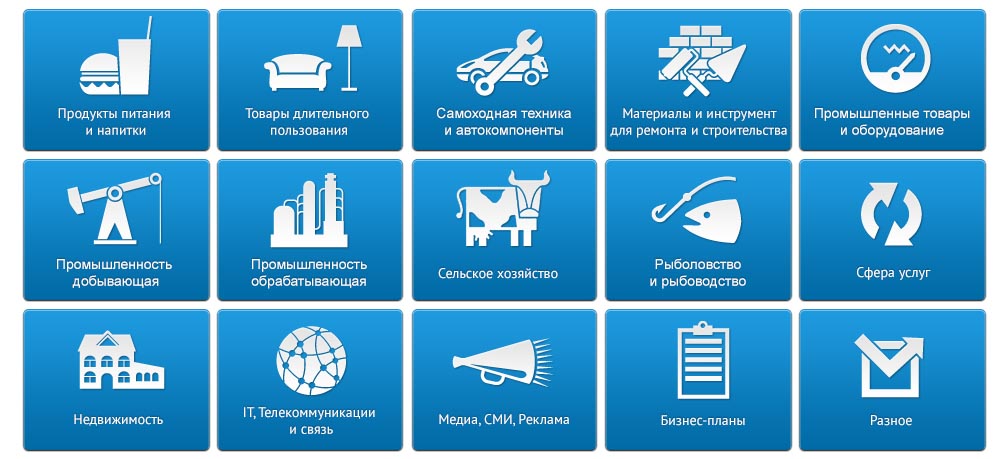 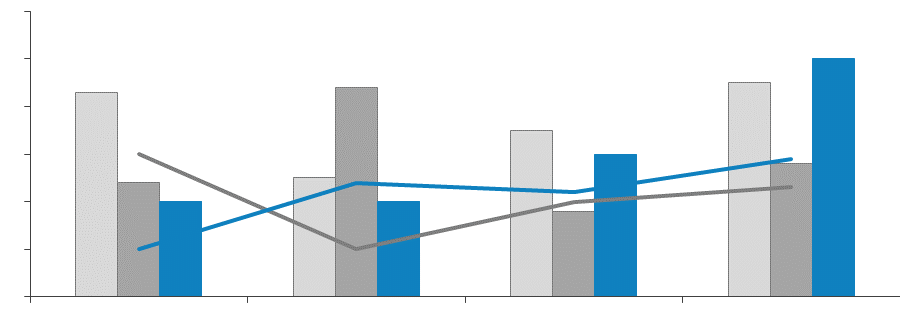 СодержаниеСодержание	5Список таблиц и диаграмм	8Таблицы:	8Диаграммы:	8Резюме	91.	Технологические характеристики исследования	10Цель исследования	10Задачи исследования	10Объект исследования	10Метод сбора данных	10Метод анализа данных	11Информационная база исследования	11Объем и структура выборки	112.	Мясной рынок в России	12Потребление мяса и мясопродуктов	12Расходы на мясо и мясопродукты	14Производство мяса и мясопродуктов	213.	Основные показатели состояния рынка колбасных изделий и мясных деликатесов	26Объем Рынка	26Производство колбасных изделий и мясных деликатесов	28Совокупный объем производства колбасных изделий в России	28Производство колбасных изделий в России в разбивке по федеральным округам	29Производство колбасных изделий в России в разбивке по субъектам федерации	31Производство колбасных изделий в России в разбивке по типу продукции	32Варено-копченые колбасы	34Вареные колбасы	36Копченые колбасы	38Кровяные колбасы	41Полукопченые колбасы	42Сардельки	44Сосиски	45Сырокопченые колбасы	46Фаршированные колбасы	47Потребление колбасных изделий и деликатесов	504.	Импортно-экспортные операции на российском рынке	53Импорт колбасных изделий	56Импорт колбасных изделий в Россию по товарным категориям	56Импорт колбасных изделий в Россию по производителю	57Импорт колбасных изделий в Россию по стране происхождения	59Экспорт колбасных изделий	63Экспорт колбасных изделий из России по товарным категориям	63Экспорт колбасных изделий из России по производителю	64Экспорт колбасных изделий из России по стране назначения товара	685.	Основные тенденции на рынке колбасных изделий	706.	Ведущие производители колбасных изделий в России	73Сочинский мясокомбинат	73ОАО Группа «Черкизово»	74Царицыно	75Микояновский комбинат	75РКЗ-ТАВР	76Останкино	76Клинский мясокомбинат	777.	Прогноз развития рынка колбасных изделий	78Список таблиц и диаграммОтчет содержит 49 таблиц и 30 диаграмм.Таблицы:Таблица 1. Потребление мяса и мясопродуктов в среднем на потребителя в 2012 г., кг в год	19Таблица 2. Потребительские расходы на продукты питания в I квартале 2012 г. и I квартале 2013 г., % от общего числа потребительских расходов	23Таблица 3. Потребительские расходы на мясо и мясные продукты в I квартале 2012 и 2013 гг., % от общих потребительских расходов	25Таблица 4. Объем производства мяса и субпродуктов в России в 2011 - I полугодии 2013 гг, в разбивке по федеральным округам, т.	27Таблица 5. Объем производства мяса и субпродуктов в России в 2011 - I полугодии 2013 гг, в разбивке по регионам, т.	29Таблица 6. Расчет объемов рынка колбасных изделий в натуральном выражении, тыс. тонн (данные официальной статистики)	31Таблица 7. Расчет объемов рынка колбасных изделий в стоимостном выражении, млн. долл	31Таблица 8. Расчет объемов рынка колбасных изделий в натуральном выражении по категориям товаров, млн. долл	32Таблица 9. Объем производства колбасных изделий в России в 2011 – I полугодии 2013 гг. в разбивке по федеральным округам, тыс. тонн	34Таблица 10. Объём производства колбасных изделий в России в 2011 – I полугодии 2013 гг., в разбивке по субъектам федерации, тыс тонн	36Таблица 11. Объем производства колбасных изделий в России в 2010-2012 гг., в разбивке по типу, тыс. тонн	37Таблица 12. Объем производства колбасных изделий в России в 2010-2012 гг., в разбивке по типу, млрд руб.	38Таблица 13. Объем производства колбасных изделий в России в 2010-2012 гг., в разбивке по типу, млн долл.	38Таблица 14. Объем производства варено-копченых колбас в России в 2010-2012 гг., в разбивке по федеральным округам, тыс. тонн	39Таблица 15. Объемы производства варено-копченых колбас в России в 2010-2012 гг., в разбивке по субъектам федерации, тыс. тонн	41Таблица 16. Объем производства вареных колбас в России в 2010-2012 гг., в разбивке по федеральным округам, тыс. тонн	41Таблица 17. Объемы производства вареных колбас в России в 2010-2012 гг., в разбивке по субъектам федерации, тыс. тонн	43Таблица 18. Объем производства копченых колбас в России в 2010- I полугодии 2013 гг., в разбивке по федеральным округам, тыс. тонн	43Таблица 19. Объемы производства копченых колбас в России в 2010- I полугодии 2013 гг., в разбивке по субъектам федерации, тыс. тонн	44Таблица 20. Объем производства кровяных колбас в России в 2010- I полугодии 2013 гг., в разбивке по федеральным округам, тыс. тонн	47Таблица 21. Объемы производства кровяных колбас в России в 2010-2012 гг., в разбивке по субъектам федерации, тыс. тонн	47Таблица 22. Объем производства полукопченых колбас в России в 2010-2012 гг., в разбивке по федеральным округам, тыс. тонн	48Таблица 23. Объемы производства полукопченых колбас в России в 2010-2012 гг., в разбивке по субъектам федерации, тыс. тонн	49Таблица 24. Объем производства сарделек в России в 2010-2012 гг., в разбивке по федеральным округам, тыс. тонн	50Таблица 25. Объемы производства сарделек в России в 2010-2012 гг., в разбивке по субъектам федерации, тыс. тонн	50Таблица 26. Объем производства сосисок в России в 2010-2012 гг., в разбивке по федеральным округам, тыс. тонн	51Таблица 27. Объемы производства сосисок в России в 2010-2012 гг., в разбивке по субъектам федерации, тыс. тонн	52Таблица 28. Объем производства сырокопченых колбас в России в 2010-2012 гг., в разбивке по федеральным округам, тыс. тонн	52Таблица 29. Объемы производства сырокопченых колбас в России в 2010-2012 гг., в разбивке по субъектам федерации, тыс. тонн	53Таблица 30. Объем производства фаршированных колбас в России в 2010 - I полугодии 2013 гг., в разбивке по федеральным округам, тыс. тонн	54Таблица 31. Объемы производства фаршированных колбас в России в 2010 - I полугодии 2013 гг., в разбивке по субъектам федерации, тыс. тонн	54Таблица 32. Импорт и экспорт колбасных изделий в России в 2011 -I полугодии 2013 года в стоимостном и натуральном выражении, млн $, млрд руб. и тыс. тонн	59Таблица 33. Импорт колбасных изделий в Россию в 2011 – I полугодии 2013 гг. в разбивке по товарным категориям в натуральном и стоимостном выражении	62Таблица 34. Импорт колбасных изделий в Россию в 2011 году в разбивке по производителям в натуральном и стоимостном выражении, тыс. тонн и млн $	63Таблица 35. Импорт колбасных изделий в Россию в 2012 году в разбивке по производителям в натуральном и стоимостном выражении, тыс. тонн и млн $	64Таблица 36. Импорт колбасных изделий в Россию в I полугодии 2013 года в разбивке по производителям в натуральном и стоимостном выражении, тыс. тонн и млн $	66Таблица 37. Импорт колбасной продукции по стране происхождения товара в России в 2011 – 2012 гг.в натуральном и стоимостном выражении, тыс. тонн, млн $ и млрд руб	67Таблица 38. Импорт колбасной продукции по стране происхождения товара в России в I полугодии 2013г.в натуральном и стоимостном выражении, тыс. тонн, млн $ и млрд руб	67Таблица 39. Лидирующие импортеры колбасных изделий в Россию с уточнением производителя, страны, видов продукции, тыс. тонн и млн $	68Таблица 40. Экспорт колбасных изделий из России в 2011 – I полугодии 2013 гг. в разбивке по товарным категориям в натуральном и стоимостном выражении	70Таблица 41. Экспорт колбасных изделий из России в 2011 году в разбивке по производителям в натуральном и стоимостном выражении, тыс. тонн и млн $	71Таблица 42. Экспорт колбасных изделий из России в 2012 году в разбивке по производителям в натуральном и стоимостном выражении, тыс. тонн и млн $	72Таблица 43. Экспорт колбасных изделий из России в I полугодии 2013 года в разбивке по производителям в натуральном и стоимостном выражении, тыс. тонн и млн $	73Таблица 44. Лидирующие экспортеры колбасных изделий из России с уточнением производителя, страны-получателя, видов продукции, тыс. тонн и млн $	74Таблица 45. Экспорт колбасной продукции по стране назначения товара в России в 2011 – 2012 гг. в натуральном и стоимостном выражении, тыс. тонн, млн $ и млрд руб.	75Таблица 46. Экспорт колбасной продукции по стране назначения товара в России в I полугодии 2013 г. в натуральном и стоимостном выражении, тыс. тонн, млн $ и млрд руб.	76Таблица 47. Выручка ОАО «Сочинский мясокомбинат в 2007-2012 году, млн руб.	80Таблица 48. Производители, занимающиеся импортом колбасных изделий в Россию в разбивке по категориям товаров.	86Таблица 49. Производители, занимающиеся экспортом колбасных изделий из Россию в разбивке по категориям товаров.	88Диаграммы:Диаграмма 1. Динамика среднедушевого потребления мяса и мясопродуктов в России в 2002-2012гг., кг в год	16Диаграмма 2. Динамика среднедушевого потребления мяса и мясопродуктов в домашних хозяйствах городской и сельской местности с 2002 по 2012 гг., кг/год	16Диаграмма 3. Личное потребление мяса и мясопродуктов в 2012 г. в долях по Федеральным округам	17Диаграмма 4. Структура потребительских расходов на продукты питания в 2012 г., %	18Диаграмма 5. Структура потребительских расходов на продукты питания в I квартале 2013 г., %	19Диаграмма 6. Расходы домашних хозяйств в сельской и городской местности на различные виды продуктов в 2012 г., % от потребительских расходов в целом	20Диаграмма 7. Доля расходов на мясо и мясные продукты в общих потребительских расходах в 2011-2012 году, по группам населения, %	22Диаграмма 8. Доля расходов на продукты питания и на мясо в общей структуре потребительских расходов в России в 2012г., %	23Диаграмма 9. Доля расходов на покупку мяса и мясопродуктов по федеральным округам в 2011 и 2012 гг, %	24Диаграмма 10. Структура производства мяса и субпродуктов в России в разбивке по федеральным округам, в %	26Диаграмма 11. Объемы производства мяса и мясопродуктов в регионах-лидерах по производству, тыс. тонн	28Диаграмма 12. Квартальная динамика производства колбасных изделий в 2011-2013 гг. и темпы прироста, тыс. тонн и %	31Диаграмма 13. Структура производства колбасных изделий в России в 2011-2012 гг., в разбивке по федеральным округам, %	33Диаграмма 14. Объем производства колбасных изделий в России в 2011 – I полугодии 2013 гг. по федеральным округам, в разбивке по кварталам, тыс. тонн	33Диаграмма 15. Динамика объемов производства колбасных изделий в ведущих регионах-производителях в 2011 – I полугодии 2013 гг. по полугодиям, тыс. тонн	35Диаграмма 16. Структура производства колбасных изделий в России, в разбивке по типу, в % от натурального измерения	37Диаграмма 17. Структура производства варено-копченых колбас в России в 2010-2012 гг., в разбивке по федеральным округам, в %	38Диаграмма 18. Структура производства вареных колбас в России в 2010-2012 гг., в разбивке по федеральным округам, в %	40Диаграмма 19. Структура производства копченых колбас в России в 2010- I полугодии 2013 гг., в разбивке по федеральным округам, в %	42Диаграмма 20. Объем производства копченых колбас в России в 2010 – I полугодии 2013 гг. по субъектам федерации, в разбивке по кварталам, тыс. тонн	44Диаграмма 21. Структура производства полукопченых колбас в России в 2010-2012 гг., в разбивке по федеральным округам, в %	47Диаграмма 22. Структура потребления мяса и мясных продуктов по видам изделий в России в 2012 г., в %	55Диаграмма 23. Структура потребления мяса и мясных продуктов в городской и сельской местности по видам изделий в 2012 г. в среднем на потребителя, кг/год	55Диаграмма 24. Динамика потребления мяса и мясных продуктов по типам в России в 2011-2012 гг. в среднем на потребителя, кг/год	56Диаграмма 25. Динамика импорта-экспорта колбасных изделий в России в 2011 – I полугодии 2013 гг. в стоимостном выражении, млн $	58Диаграмма 26. Динамика импорта-экспорта колбасных изделий в России в 2011 – I полугодии 2013 гг. в натуральном выражении, тыс. тонн	59Диаграмма 27. Доли товарных категорий в общем объёме импорта готовых колбасных изделий в стоимостном выражении в 2012 г., %	60Диаграмма 28. Доля лидирующих стран по импорту колбасной продукции в Россию в стоимостном выражении в 2012 г., %	66Диаграмма 29. Доли товарных категорий в общем объёме экспорта готовых колбасных изделий в стоимостном выражении в 2012 г., %	69Диаграмма 30. Доли компаний-производителей в общем объёме экспорта готовых колбасных изделий в стоимостном выражении в 2012 г., %	72Мясной рынок в РоссииРынок мяса и мясных продуктов в России – один из крупнейших секторов продовольственного рынка, наряду с зерновым и молочным. Мясные продукты – основной источник белка животного происхождения в рационе человека, что обусловливает необходимость разработки строгих стандартов контроля качества, поддержания производства на высоком уровне.Потребление мяса и мясопродуктовСреднедушевое потребление мяса и мясных продуктов увеличивается с каждым годом. По словам заместителя министра сельского хозяйства Ильи Шестакова, в 2012 году потребление мясопродуктов в России превысило рекомендуемые нормы в 70-75 кг и составило … кг. Однако, стоит отметить, что эта статистика относится только к домашним хозяйствам россиян и не учитывает ... По комментариям замминистра, нормы потребления не носят абсолютного характера, и в плане потребления мяса россиянам еще есть куда стремиться – например, в Австралии среднедушевое потребление мяса составляет 112 кг в год.Для оценки динамики потребления мяса и мясопродуктов в последние несколько лет, обратимся к показателям Федеральной службы государственной статистики, публикуемым в … Среднедушевое потребление мяса в период с 2002 по 2012 год выросло на … кг/год. Снижение показателей произошло в посткризисном 2009 году, однако это значение больше на … кг, чем в предкризисном 2007 году. В 2012 году прирост потребления мяса и мясопродуктов составил …%. На протяжении последних … лет динамика была положительной, за исключением …Диаграмма . Динамика среднедушевого потребления мяса и мясопродуктов в России в 2002-2012гг., кг в годИсточник: по данным ФСГС РФУровень потребления мясной продукции горожанами, как правило, выше потребления в сельской местности на … кг. В 2012 году среднедушевое потребление мяса городскими жителями составило … кг в год, а сельскими жителями – … кг в год. Экономический кризис 2008-2009 годов повлек собой …Наибольшие показатели личного потребления мясопродуктов наблюдаются в … федеральном округе и составляют …% от общероссийского. Наименьшая доля потребления мяса – в … и … федеральных округах – по …%.Так, жители … федерального округа в среднем потребляют … кг мяса на человека в год, а жители … федерального округа – … кг мяса. Средний показатель по России – … кг мясных продуктов в год.Таблица . Потребление мяса и мясопродуктов в среднем на потребителя в 2012 г., кг в годИсточник: расчеты DISCOVERY Research Group по данным ФСГС РФРасходы на мясо и мясопродуктыДоля расходов на мясные продукты является одним из важнейших показателей уровня жизни в стране. Чем меньший процент затрат составляет приобретение продуктов питания, тем … В рейтинге по доле расходов на питание Россия занимает … место из 36 стран. Доля расходов россиян на продукты в 2012 году составила …%.Основную долю потребляемого мяса в России приобретают в ... Натуральные поступления в последние несколько лет составляют примерно …%, остальные …% мясных продуктов покупаются. На протяжении 2011 и 2012 гг. мясо и мясные продукты составляли …% от потребительских расходов в целом и …% от расходов на покупку продуктов для домашнего питания.Диаграмма . Структура потребительских расходов на продукты питания в 2012 г., %Источник: расчеты DISCOVERY Research Group по данным ФСГС РФНаибольшая часть расходов приходится на мясо и мясные продукты (…%), молоко и молочные продукты (…%), хлеб и хлебные продукты (…%).Далее рассмотрим структуру потребительских расходов на продукты питания в I квартале 2013 года. Как видно на диаграмме, …Расходы на продукты городских жителей и проживающих в сельской местности различаются. Практически по всем видам продуктов питания, в том числе и по мясным изделиям, доля затрат домохозяйств в сельской местности выше, чем в городе. Это объясняется …Чтобы оценить ситуацию с потребительскими расходами на продукты питания, сравним I кварталы 2012 и 2013 гг.Таблица . Потребительские расходы на продукты питания в I квартале 2012 г. и I квартале 2013 г., % от общего числа потребительских расходовИсточник: данные ФСГС РФПоказатели за 2013 год …, чем за 2012. В целом, потребительские расходы на продукты и на мясо ... Наблюдается снижение расходов на мясные продукты в городской местности на … % и повышение расходов в сельской местности – на …%.В соответствии с делением населения на доходные группы, обычно выделяют 10 групп, берутся 10% группы наиболее доходных и наименее доходных слоев населения. Первая группа – наименее доходная, десятая группа – наиболее доходная. С ростом доходов в домохозяйстве сокращается ... Начиная с 2009 года происходило снижение доли расходов на мясо в общей структуре потребительских расходов, по всем группам населения. Однако в 2012 году картина изменилась …В первом квартале 2013 года произошло снижение потребительских расходов на мясо среди первой (на …%), седьмой (на 0,8%), девятой (на …%) и … (на 0,7%) доходных групп населения, по сравнению с первым кварталом 2012 года. Однако показатели уровня потребления мясных продуктов свидетельствуют о том, что …В первой доходной группе в 2012 году доля расходов на продукты питания составила …%, …% из них на мясо. В десятой группе населения … В то же время, среди расходов на продукты питания вне зависимости от уровня …Наибольшая доля расходов на покупку мяса и мясопродуктов в … федеральном округе. Наименьшая доля расходов – в … федеральном округе. Практически по всем округам в 2012 году произошло …Производство мяса и мясопродуктовНесмотря на превышение нормы потребления в 2012 году, по мясу, рыбе и молоку Россия не достигла показателей Доктрины продовольственной безопасности. Удельный вес отечественной продукции в общем объеме внутреннего рынка этих продуктов по-прежнему ниже пороговых значений. Самообеспеченность по мясу и мясопродуктам составила …% (на 10,4% ниже установленного порога), по молочной продукции - …% (на 10,4%), по рыбе и рыбопродуктам - …% (недобор 1,8%).Чтобы понять процессы, происходящие на рынке мяса и, в частности, колбасных изделий, необходимо обратить внимание на состояние производства мяса и субпродуктов в России.Мясо и мясные продукты производятся во всех федеральных округах России. Основной вклад в производство делают … и … федеральные округа. На них приходится в зависимости от года от 54% до …% отечественного производства. В 2012 году прирост производства по отношению к 2011 году составил …%.Таблица . Объем производства мяса и субпродуктов в России в 2011 - I полугодии 2013 гг, в разбивке по федеральным округам, т.Источник: расчеты DISCOVERY Research Group по данным ФСГС РФНаибольшая доля производства мясной продукции приходится на … федеральный округ и составила …% в 2012 году. Наименьшая доля – …Регионами-лидерами по производству мясной продукции являются …Резко выделяется на фоне остальных регионов … область. В первом полугодии 2013 года производство мясных продуктов в данном регионе составило …Диаграмма . Объемы производства мяса и мясопродуктов в регионах-лидерах по производству, тыс. тоннИсточник: расчеты DISCOVERY Research Group по данным ФСГС РФОсновные показатели рынка колбасных изделий и мясных деликатесовОбъем РынкаМясные изделия, в особенности колбасы и аналогичные мясопродукты, пользуются популярностью у россиян. Колбасная продукция – неотъемлемый элемент потребительской корзины, после … В общем объеме переработки около …% мяса как отечественного, так и импортного производства применяется для изготовления колбас и аналогичных мясопродуктов. Рынок мяса и мясных продуктов занимает на российском рынке одну из основных ниш, за счет ...Для расчета объемов рынка используем формулу видимого потребления: объем рынка = импорт + производство (выпуск) – экспорт.Таблица . Расчет объемов рынка колбасных изделий в натуральном выражении, тыс. тонн (данные официальной статистики)Источник: расчеты DISCOVERY Research Group по данным ФСГС РФ и ФТС РФВ 2012 году объем рынка колбасных изделий в натуральном выражении составил … тысяч тонн. Данный показатель вырос на …% относительно 2011 года. По таблице видно, что …В 2012 году объем рынка в стоимостном выражении составил … миллиардов долларов, что на …% выше по сравнению с предыдущим, 2011 годом.По оценкам аналитиков, среди субъектов России лидером по объему рынка колбасы и колбасной продукции является …Производство колбасных изделий и мясных деликатесов Увеличение доходов россиян в течение последних 2-3 лет позволило покупать больше колбасной продукции, по сравнению с периодом кризиса. Рост потребления колбас повлек за собой ... Совокупный объем производства колбасных изделий в РоссииПри рассмотрении квартальной динамики видно, что производство колбасных изделий в России носит сезонный характер. Максимальный выпуск колбасы, как правило, приходится на … квартал (2011 год – … тысячи тонн, 2012 год – … тысяч тонн), а минимальный выпуск – на … квартал (2011 год – … тысяч тонн, 2012 год – … тысяч тонн).Если учитывать данные в целом по году, то в 2011 году было произведено … тысячи тонн колбасы, а в 2012 году – … тысячи тонн. То есть, прирост составил …%. По данным по каждому полугодию, в первом полугодии 2013 года производство …Производство колбасных изделий в России в разбивке по федеральным округамОсновной вклад в производство колбасных изделий в России вносят … и … федеральные округа, в 2012 году доля этих округов в общем объеме производства составила …%.Положительная динамика роста производства наблюдается практически по всем федеральным округам, кроме … (здесь объем производства в 2012 г. снизился на …% по отношению к 2011 г.). Крупнейшим федеральным округом России по производству колбасных изделий, как и в предыдущие года, является …Таблица . Объем производства колбасных изделий в России в 2011 – I полугодии 2013 гг. в разбивке по федеральным округам, тыс. тоннИсточник: расчеты DISCOVERY Research Group по данным ФСГС РФНаименьший вклад в производство готовой колбасной продукции делают … и … федеральные округа – …% от общероссийского производства. Рост объемов производства в 2012 году по сравнению с 2011 годом произошел в …Диаграмма . Структура производства колбасных изделий в России в 2011-2012 гг., в разбивке по федеральным округам, %Источник: расчеты DISCOVERY Research Group по данным ФСГС РФПо диаграмме видно, что сезонный характер производства колбасных изделий наблюдается во всех округах. Однако …Абсолютный лидер производства – …Производство колбасных изделий в России в разбивке по субъектам федерацииДоля выпуска, приходящаяся на 10 регионов-лидеров в производстве колбасной продукции …Таблица . Объём производства колбасных изделий в России в 2011 – I полугодии 2013 гг., в разбивке по субъектам федерации, тыс тоннИсточник: расчеты DISCOVERY Research Group по данным ФСГС РФСреди субъектов федерации, лидирующих в производстве готовых колбасных изделий, можно выделить Москву, … Повышение объемов производства в 2012 году по сравнению с 2011 годом произошло в Москве (…%), … Снижение объемов выпуска колбасной продукции произошло в …Диаграмма . Динамика объемов производства колбасных изделий в ведущих регионах-производителях в 2011 – I полугодии 2013 гг. по полугодиям, тыс. тоннИсточник: расчеты DISCOVERY Research Group по данным ФСГС РФПроизводство колбасных изделий в России в разбивке по типу продукцииРассмотренные данные по производству колбасной продукции представляют собой совокупные данные по нескольким отдельным категориям:Варено-копченые колбасыВареные колбасыКопченые колбасыКровяные колбасыПолукопченые колбасыСарделькиСосискиСырокопченые колбасыФаршированные колбасыТаблица . Объем производства колбасных изделий в России в 2010-2012 гг., в разбивке по типу, тыс. тоннИсточник: расчеты DISCOVERY Research Group по данным ФСГС РФТаблица . Объем производства колбасных изделий в России в 2010-2012 гг., в разбивке по типу, млн долл.Источник: расчеты DISCOVERY Research Group по данным ФСГС РФВ России производятся в основном фаршированные колбасы, в 2012 году на долю данного типа продукции приходилось …Структуру производства колбасных изделий в России можно назвать …Диаграмма . Структура производства колбасных изделий в России, в разбивке по типу, в % от натурального измеренияИсточник: расчеты DISCOVERY Research Group по данным ФСГС РФДалее мы рассмотрим объем производства в 2010 – I полугодии 2013 гг. отдельно по каждой категории товара.Варено-копченые колбасыНа долю варено-копченых колбас приходится …% суммарного производства колбасных изделий в России. В 2012 году производство увеличилось на …% по сравнению с 2012 годом (повышение с … тыс. тонн до … тыс. тонн). …% варено-копченых колбас производится в … федеральном округе. ...Доля десяти крупнейших субъектов федерации по объему производства варено-копченых колбас на протяжении трех лет составляла …%. …Вареные колбасыНа долю вареных колбас в России приходится …% производства колбасной продукции. В 2012 году объем производства увеличился на …% по сравнению с 2011 годом. Производство вареных колбас в основном сосредоточено в …Таблица . Объем производства вареных колбас в России в 2010-2012 гг., в разбивке по федеральным округам, тыс. тоннИсточник: расчеты DISCOVERY Research Group по данным ФСГС РФРост производства в 2012 году по сравнению с 2011 годом произошел в …. Уменьшение производства наблюдалось в ... Наибольший объем производства вареных колбас сосредоточен в … федеральном округе – …%. Наименьший объем – в …Небольшое увеличение доли производства вареных колбас …Копченые колбасыДоля копченых колбас в общем колбасном производстве составляет …%. В 2012 году было произведено … тысячи тонн копченой колбасы в России. В I полугодии 2013 года ... В 2012 году наблюдался …Основными производителями данной категории колбас являются …Диаграмма . Структура производства копченых колбас в России в 2010- I полугодии 2013 гг., в разбивке по федеральным округам, в %Источник: расчеты DISCOVERY Research Group по данным ФСГС РФЯрко выраженным регионом-лидером …Кровяные колбасыДоля кровяных колбас в общем объеме производства колбасной продукции в 2012 году составила …%. Это можно объяснить несколькими факторами: ... Производство данного вида колбас осуществляется …Рост производства в 2012 году относительно 2011 года наблюдался в …, … и … федеральных округах. В остальных федеральных округах … Полукопченые колбасыДоля полукопченых колбас в общем объеме производства в России – …%. В 2012 году произошло …Структура производства полукопченых колбас в России …Диаграмма . Структура производства полукопченых колбас в России в 2010-2012 гг., в разбивке по федеральным округам, в %Источник: расчеты DISCOVERY Research Group по данным ФСГС РФЯрко выраженных лидеров по производству полукопченых колбас среди регионов-лидеров … Заметное сокращение объемов производства в 2012 году …СарделькиСардельки – один из наименее популярных видов готовых колбасных изделий, производящихся в России. Их доля от общего объема производства …Во всех федеральных округах произошло …Доля 10 регионов-лидеров в объеме производства составляет …СосискиДоля данного вида колбасной продукции в общем объеме производства колбасных изделий в России в 2012 году составила …%. …Абсолютный лидер производства – ... В данном субъекте федерации в 2012 году …Сырокопченые колбасыДоля сырокопченых колбас в общем объеме производства в 2012 году составила …%. Производство увеличилось по сравнению с 2011 годом на …%.Наибольший объем производства сосредоточен в … федеральном округе – …% (… тысяч тонн в 2012 году). Далее с небольшой разницей друг между другом следуют …Фаршированные колбасыВ структуре производства отечественной колбасы по видам в натуральном выражении в 2012 году …Доля 10 регионов-лидеров в производстве составила …% от общероссийского производства.В целом по России произошло увеличение объемов производства на …Потребление колбасных изделий и деликатесовВ последние несколько лет маркетологи наблюдают высокие показатели по потреблению мясопродуктов. Исследователи объясняют это изменениями в обществе – …Объем потребления мяса в основном зависит от … Однако структура потребления по видам мясопродуктов определяется другими факторами: ... Наибольшим спросом среди населения России пользуется ... Данную структуру мы можем объяснить, прежде всего, ценовыми пропорциями – ... Колбасные изделия в общем потреблении имеют долю …%. Далее потребители отдают предпочтение …Диаграмма . Структура потребления мяса и мясных продуктов по видам изделий в России в 2012 г., в %Источник: расчеты DISCOVERY Research Group по данным ФСГС РФЕсли рассматривать структуру потребления по видам мясных изделий в городской и сельской местности, здесь наблюдаются некоторые различия.Жители городской местности потребляют готовые мясные продукты и полуфабрикаты в больших объемах, по сравнению с жителями сельской местности. Это можно объяснить … По сравнению с 2011 годом, в 2012 году …Импортно-экспортные операции на российском рынкеСпецифика современного рынка колбасных изделий такова, что …Начиная с 2002 г., наметился рост как объемов импортной продукции, так и объемов экспорта. В 2007 г. по отношению к 2000 г. объем импорта увеличился в … раза, экспорта - в … раза.Колбасные изделия в Россию поставляются в различном ассортименте. Одним из видов колбасных изделий…Таблица . Импорт и экспорт колбасных изделий в России в 2011 -I полугодии 2013 года в стоимостном и натуральном выражении, млн $, млрд руб. и тыс. тоннИсточник: расчеты DISCOVERY Research Group по данным ФТС РФВ первом полугодии 2013 года импорт колбасных изделий в Россию составил … Таким образом, мы можем сделать вывод о тенденции …По мнению министра сельского хозяйства РФ Николая Федорова, …В первом полугодии 2013 года экспорт колбасной продукции составил … Экспорт в натуральном выражении в 2011 году составил … тысяч тонн, а 2012 году – … тысячи тонн.Импорт колбасных изделийПо сравнению с 2011 годом, в 2012 году импорт готовой колбасной продукции увеличился на …Импорт колбасных изделий в Россию по товарным категориямИмпорт колбасных изделий можно разделить на три категории: колбасы, сосиски, сардельки.Таблица . Импорт колбасных изделий в Россию в 2011 – I полугодии 2013 гг. в разбивке по товарным категориям в натуральном и стоимостном выраженииИсточник: расчеты DISCOVERY Research Group по данным ФТС РФНаибольшая доля импорта на рынке колбас и готовых колбасных изделий приходится на … Такое распределение долей товарных категорий …Лидерами по поставкам колбас в 2012 году стали следующие компании: … По импорту сосисок в Россию лидируют: … Лидеры импорта сарделек – …. Более детализированную информацию …Импорт колбасных изделий в Россию по производителюНа протяжении трёх лет лидерами импорта колбасных изделий в Россию остаются такие компании как …Таблица . Импорт колбасных изделий в Россию в 2012 году в разбивке по производителям в натуральном и стоимостном выражении, тыс. тонн и млн $Источник: расчеты DISCOVERY Research Group по данным ФТС РФВ 2012 году лидером импорта …С каждым годом количество лидеров-импортеров …Импорт колбасных изделий в Россию по стране происхожденияСреди стран-импортеров колбасной продукции в Россию можно выделить следующие: ... На протяжении последних трех лет десятка лидеров-импортеров ... В целом, лидирующие импортеры в разные годы имели долю в общем импорте …Таблица . Импорт колбасной продукции по стране происхождения товара в России в 2011 – 2012 гг. в натуральном и стоимостном выражении, тыс. тонн, млн $ и млрд рубИсточник: расчеты DISCOVERY Research Group по данным ФТС РФПо таблицам видно, что на протяжении двух лет …Диаграмма . Доля лидирующих стран по импорту колбасной продукции в Россию в стоимостном выражении в 2012 г., %Источник: расчеты DISCOVERY Research Group по данным ФТС РФАбсолютным лидером импорта колбасных изделий можно назвать …Для того чтобы понять, какие компании-импортеры находятся в перечисленных странах и на какой именно продукции они специализируются, обратимся к таблице:Таблица . Лидирующие импортеры колбасных изделий в Россию с уточнением производителя, страны, видов продукции, тыс. тонн и млн $Источник: расчеты DISCOVERY Research Group по данным ФТС РФСреди стран-лидеров по импорту в основном страны Центральной и Западной Европы. … Литва представлена двумя крупными мясоперерабатывающими комбинатами – … и …. Первая компания поставляет … Характер продукции, поставляемой в Россию, во многом зависит от …Экспорт колбасных изделийПо сравнению с 2011 годом, в 2012 году экспорт колбасной продукции из России …Экспорт колбасных изделий из России по товарным категориямКолбасные изделия, экспортируемые из России, можно разделить на три категории: колбасы, сосиски, сардельки…Таблица . Экспорт колбасных изделий из России в 2011 – I полугодии 2013 гг. в разбивке по товарным категориям в натуральном и стоимостном выраженииИсточник: расчеты DISCOVERY Research Group по данным ФТС РФЭкспорт колбас в 2012 году по сравнению с 2011 годом …Доля колбасы в общем объеме экспорта составляет …Лидером по экспорту колбас, сосисок и сарделек является …Экспорт колбасных изделий из России по производителюАбсолютным лидером экспорта колбасной продукции из России на протяжении трех лет остается …Таблица . Экспорт колбасных изделий из России в 2012 году в разбивке по производителям в натуральном и стоимостном выражении, тыс. тонн и млн $Источник: расчеты DISCOVERY Research Group по данным ФТС РФПри соотношении показателей в натуральном и стоимостном выражении мы можем сделать вывод, что …В первом полугодии 2013 года … Большинство указанных выше компаний экспортируют колбасную продукцию в страны СНГ: ….Таблица . Лидирующие экспортеры колбасных изделий из России с уточнением производителя, страны-получателя, видов продукции, тыс. тонн и млн $Источник: расчеты DISCOVERY Research Group по данным ФТС РФЭкспорт колбасных изделий из России по стране назначения товараПо данным ФТС РФ главным направлением экспорта российской колбасной продукции на протяжении 2,5 лет становится Абхазия, в которую поставляют колбасные изделия такие компании как …Основные тенденции на рынке колбасных изделийКолбасные изделия покупаются не только в качестве деликатеса к праздничному столу, но и являются предметом повседневного спроса российских потребителейКолбасные изделия являются одним из самых покупаемых продуктов питания. Согласно исследованию, проведенному компанией РБК в январе 2013 года, за этот месяц колбасные изделия (вареные колбасы, сосиски, сардельки, сырокопченые колбасы и другие) покупали 4 из 5 россиян. Стоит отметить, что в рамках исследования учитывались покупки, совершенные в январе 2013 года, то есть, приходящиеся на послепраздничный период, в котором покупатели менее активны в отношении товаров повседневного спроса. По наблюдениям исследователей, значительная часть колбасных изделий покупается в предпраздничный месяц, к новогодним и рождественским праздникам, а в январе, напротив, происходит сокращение потребления. Таким образом, колбасные изделия являются важнейшим и одним из любимых продуктов питания для россиян.…Потребительские предпочтения на рынке колбасных изделийПо оценкам экспертов, потребителями колбас являются 80-90% населения страны. Предпочтения потребителей в выборе колбас значительно варьируются в зависимости от уровня ежемесячного дохода. Однако среди основных факторов, определяющих выбор, выступают цена, вкусовые качества и внешний вид продукции. На торговую марку или наименование производителя колбасных изделий, информацию о составе продукта и рекомендации знакомых обращают внимание относительно небольшое число покупателей. Такой важный фактор, как совет продавца, оказался в рейтинге последним. Скорее всего, это является прямым следствием пассивного поведения и некомпетентной работы многих торговых работников.…Ведущие производители колбасных изделий в РоссииСочинский мясокомбинатСочинский мясокомбинат считается одним из самых динамично и стабильно развивающихся предприятий юга России. Это промышленное предприятие было основано в 1937 году с целью производства мясо-колбасной продукции. В 1997 году оно было преобразовано в открытое акционерное общество. Полный ассортимент продукции Сочинского мясокомбината составляет более 350 видов изделий. Сбыт осуществляется в 85 городов России, Азербайджана, Грузии, стран Средней Азии. Доля мясокомбината в производстве про Краснодарскому краю составляет 40%.…Таблица . Выручка ОАО «Сочинский мясокомбинат в 2007-2012 году, млн руб.Источник: ФСГС РФ…Прогноз развития рынка колбасных изделийМногие эксперты ожидают кризис на российском рынке колбасных изделий и мясных деликатесов. По прогнозам, последствия кризиса отразятся не на продукции как таковой, а на сырьевой базе рынка. В условиях новой российской действительности рынок свинины может переориентироваться – ожидается удорожание данного вида сырья, в связи с вступлением России в ВТО. Следовательно, произойдет увеличение расходов мясоперерабатывающих предприятий на сырьё. Таким образом, ... Ожидается, что доля импорта на рынке возрастет до …%. Однако данный прогноз может не осуществиться при условии ……Субъект ФедерацииПотребление в год, кгЦентральный федеральный округ…Северо-Западный федеральный округ…Дальневосточный федеральный округ…Уральский федеральный округ…Сибирский федеральный округ…Южный федеральный округ…Приволжский федеральный округ…Северо-Кавказский федеральный округ…Российская Федерация…Все домашние хозяйстваВсе домашние хозяйстваДомашние хозяйства, проживающиеДомашние хозяйства, проживающиеДомашние хозяйства, проживающиеДомашние хозяйства, проживающиеI кварталI кварталв городской местностив городской местностив сельской местностив сельской местности2012г.2013г.I квартал 2012г.I квартал 2013г.I квартал 2012г.I квартал 2013г.2012г.2013г.I квартал 2012г.I квартал 2013г.I квартал 2012г.I квартал 2013г.Расходы на покупку продуктов для домашнего питания29,828,528,8………мясо и мясные продукты8,9…8,7………хлеб и хлебные продукты………………молоко и молочные продукты………………чай, кофе, безалкогольные напитки………………фрукты и ягоды………………рыбу и рыбные продукты………………овощи и бахчевые………………сахар и кондитерские изделия………………масло растительное и другие жиры………………яйца………………картофель………………Субъект федерацииI полугодие 2011II полугодие 2011I полугодие 2012II полугодие 2012I полугодие 2013Центральный федеральный округ752 045…905 839…1 081 448Приволжский федеральный округ319 582…………Сибирский федеральный округ231 194…………Северо-Западный федеральный округ……………Уральский федеральный округ……………Южный федеральный округ……………Северо-Кавказский федеральный округ……………Дальневосточный федеральный округ……………Россия……………Прирост, в %…………Показатель20112012I полугодие
20132012 к 2011,
в %Импорт…………%Производство…………%Экспорт…………%Объем рынка…………%Потребление на душу населения…………%Федеральный округ20112012I полугодие 20132012 к 2011, в %Центральный федеральный округ…………%Приволжский федеральный округ…………%Северо-Западный федеральный округ…………%Сибирский федеральный округ...………%Южный федеральный округ…………%Дальневосточный федеральный округ…………%Северо-Кавказский федеральный округ…………%Россия………Субъект федерации20112012I полугодие 2013Москва429……Московская область………Саратовская область………Владимирская область………Краснодарский край………Башкортостан, Республика………Калининградская область………Челябинская область………Новосибирская область………Псковская область………Прочие………Россия……1 168Доля 10 регионов в общем объеме выпуска…%…%…%Тип продукта201020112012Доля в общем объеме
рынка в 2012 г., в %2012 к 2011, в %Фаршированные колбасы…………%0,8%Вареные колбасы…………%…%Копченые колбасы621,5………%…%Сосиски…………%…%Полукопченые колбасы…………%…%Варено-копченые колбасы…………%…%Сардельки…………%…%Сырокопченые колбасы…………%…%Кровяные колбасы…………%…%Итого…………%…%Тип продукта201020112012Доля в общем объеме
рынка в 2012 г., в %2012 к 2011, в %Фаршированные колбасы…………%…%Вареные колбасы……………Копченые колбасы…………%…%Сосиски3 578,7………%…%Полукопченые колбасы…………%…%Варено-копченые колбасы……………%Сардельки…………%…%Сырокопченые колбасы…………%…%Кровяные колбасы…………%…%Итого…………%…%Федеральный округ2010 год2011 год2012 годДоля2012 к 2011, в %Федеральный округ2010 год2011 год2012 годДоля2012 к 2011, в %Центральный федеральный округ…………%…%Приволжский федеральный округ166,3………%…%Сибирский федеральный округ…………%…%Северо-Западный федеральный округ…………%…%Уральский федеральный округ…………%…%Южный федеральный округ…………%…%Дальневосточный федеральный округ…………%…%Северо-Кавказский федеральный округ…………%…%Россия…………%…%Экспорт/ импорт201120112011201220122012I полугодие 2013I полугодие 2013I полугодие 2013Экспорт/ импорттыс тоннмлн$млрд рубтыс тоннмлн$млрд рубтыс тоннмлн$млрд рубИмпорт………………………Экспорт………………………Категория товара201120112012201220132013Категория товараМлн доллТыс. тоннМлн доллТыс. тоннМлн доллТыс. тоннКолбаса………………Сосиски………………Сардельки………………Общий итог………………Производительмлн $млрд рубтыс тоннBAR-S FOODS CO.67,52,103,8………………………………………………………………………………………………………………………………………………………………………………………………………………………………Общий итог………20112011201120112012201220122012Страна происхождениятыс тоннмлн $млрд рубСтрана происхождениятыс тоннмлн $млрд рубСША3,4361,581,81США3,8268,032,11Испания1,1633,891,00Литва2,3362,291,94Венгрия1,1928,080,83Латвия2,4344,241,37Латвия1,5027,220,80Испания1,3137,011,15Литва0,9424,630,72Италия0,5023,040,72Италия0,4822,140,65Нидерланды1,1520,970,65Эстония0,7613,310,39Польша0,8515,160,47Польша0,6111,260,33Словакия0,5813,660,42Словакия0,4311,230,33Дания0,4611,610,36Дания0,4610,660,31Венгрия0,5311,500,36Прочие1,0431,650,93Прочие1,4438,201,19Общий итог12,00275,648,10Общий итог15,41345,7010,74ПроизводительСтранаВиды изделиймлн $млрд рубтыс тоннBar-S Foods Co.…Сосиски…………Литва……………………………СловакияСырокопченые и варено-копченые колбасы………Tulip Food Company………………ИспанияСыровяленые колбасы…………………………………………………………Литва…………Категория товара201120112012201220132013Категория товараМлн доллТыс. тоннМлн доллТыс. тоннМлн доллТыс. тоннКолбаса………………Сосиски………………Сардельки………………Общий итог………………Производительмлн $млрд рубтыс тонн……………………ЦАРИЦЫНО…………………………………………..………………………………………………Общий итог………ПроизводителиПолучателиВиды продукциимлн $млрд рубтыс тонн……Вареные и варено-копченые колбасы, сосиски, сардельки…………Абхазия, Германия…………ЦАРИЦЫНО………………………………Грузия, Армения, Норвегия, Таджикистан, МонголияСырокопченые и варено-копченые колбасы, пастообразные колбасы………200720082009201020112012.……………